УТВЕРЖДАЮДиректор МБУ ДО ДЮСШ №3____________ Д.И. Пожаркин«___» __________ 2017 г.Положениео проведении открытых соревнований МБУ ДО «Детско-юношеская спортивная школа №3» г. Новокузнецк подвижная игра «СНАЙПЕР»среди мальчиков 2006-2009 гг.р.Новокузнецкий городской округ1. Цели и задачи- соревнование проводится с целью популяризации игры «Снайпер», пропагандыздорового образа жизни;- повышения спортивного мастерства;- укрепления дружественных связей между обучающимися.2. Организаторы соревнований- МБУ ДО ДЮСШ №3 (контактный телефон: 53-50-36).3. Судейство соревнованийСудейская коллегия в составе:Главный судья соревнований: Данилов Е.Ю. (тренер-преподаватель МБУ ДО ДЮСШ №3).Секретарь соревнований: Миронова В.Д.  (тренер-преподаватель МБУ ДО ДЮСШ №3).4. Участники соревнования, сроки и место проведенияК участию в соревнованиях приглашаются команды мальчиков 2006-2009 гг.р.Соревнование проводится 23.12.2017г. Место проведения – улица Циолковского, 78а,  спортивный зал МБУ ДО ДЮСШ №3.Проезд  автобусами №№ 5, 14, 21, 61, 70, 88, 94 до остановки «Музей искусств».Начало соревнований в 14.00 часов. 5. Требования к участникам соревнований и условия их допускаК участию в соревнованиях допускаются:мальчики возрастной категории 8-11 лет (2006-2009 гг.р.).6. Условия проведения соревнованийК участию в соревнованиях допускаются команды мальчиков 2006-2009 гг.р. Состав команды: 10 человек, 2 человека запасных.Игры проводятся по правилам.7. Обеспечение безопасности зрителей и участников соревнованийИнструктаж по технике безопасности и правилам поведения на соревнованиях и медицинские осмотры участников спортивных соревнований осуществляются  соответствующими организациями и уполномоченными лицами по месту расположения участников соревнований (приказ по ОУ).8.НаграждениеПобедители и призеры награждаются сладкими призами.10. Заявки на участие в соревнованииИменные заявочные листы на участие в соревнованиях, подписанные руководителем, на основании справок-допусков обучающихся к занятиям спортом, командирующей организации подаются непосредственно перед началом соревнований.Организационный сбор на участие в соревнованиях составляет 1000 рублей с команды и включает в себя расходы на печатную документацию и наградную продукцию. Вносится при регистрации команды  перед началом соревнований (выдаётся квитанция) ( Приложение 1).Допуск команд производится на основании  приказа о проведенном инструктаже по технике безопасности и правилам поведения на соревнованиях.11. КонтактыСайт ДЮСШ №3 г. Новокузнецка: дюсш3-нвкз.рфЭлектронная почта ДЮСШ №3: dussh-3nvkz@mail.ruГлавный судья соревнований  Данилов Евгений Юрьевич, тел. +7 906 927 38 55Контактный телефон ДЮСШ №3: 53-50-36Ответственный: Урженко Наталья Васильевна, тел. 8-913-328-74-32Документы необходимые для прохождения мандатной комиссии:- заявка на участие в соревнованиях по форме:ЗАЯВКАОт команды _____________________________________________________________На участие в открытых соревнованиях МБУ ДО «Детско-юношеская спортивная школа №3»                 г. Новокузнецк подвижная игра «Снайпер» среди мальчиков 2006-2009 гг.р.         23 декабря 2017г.                                                                                          г. Новокузнецк	Допущено на основании справок-допусков участкового педиатра: _____ человек                      Руководитель ОУ  		_________		__________________- свидетельство о рождении (копия);- страховка от несчастного случая;- страховой полис ОМС;- медицинская справка врача-педиатра с результатами ЭКГ;- расписка от родителей по форме:«Главному судье соревнованийРасписка.Я,_____________________________________________________________________________ ,(Фамилия, имя, отчество родителя (законного представителя)Адрес:_________________________________________________________________________ ,(прописка)Паспорт:__________ 	_________________ 			___________________________.серия 				номер 				дата выдачиРазрешаю своему сыну (дочери)________________________________________________ (Фамилия, имя, отчество)участвовать в соревнованиях: открытых соревнованиях МБУ ДО «Детско-юношеская спортивная школа №3» г. Новокузнецк подвижная игра «Снайпер» среди мальчиков 2006-2009 гг.р.которые состоятся «23» декабря 2017 года в г. НовокузнецкС правилами соревнований ознакомлен (а) и согласен."_______ " _______________________2017 года.			____________________ 		_____________________________________________              (подпись)                                     (расшифровка подписи родителя, законного  представителя)
Приложение №1Содержание и правила игры «Снайпер»В игру «Снайпер» играют две команды по 10 человек в каждой. Для игры требуется два  волейбольных мяча, свисток и ровная площадка размером 18×9 метров, которая разделяется средней линией на две площадки (можно использовать для этого волейбольную площадку, предварительно сняв сетку).Цель противоборствующих команд заключается в том, чтобы «выбить» как можно быстрее всех игроков на площадке противоположной команды.Основная задача игроков команды состоит в том, чтобы при каждой атаке попасть в игрока мячом противоположной команды или выполнить точную передачу (пас) мяча своим игрокам, находящимся на площадке или линии капитана.Контроль мяча осуществляется только руками, разрешается его бросать, ловить, перекидывать или передавать.Команда состоит из 10 основных и 2 запасных игроков и тренера. У всех игроков должна быть единая форма. У капитана команды на левой руке должен быть отличительный знак.Игра состоит из трех партий. Количество сыгранных партий на официальных соревнованиях обговаривается Положением. Игра может проводиться и на время (5-10 мин), в этом случае побеждает команда, которая в установленное время «выбьет» большее количество игроков противоположной команды.Перерывы между партиями 2-3 минут.Перерывы в партии: Каждая команда имеет право на два перерыва по 1 минуте в партии.Замена игроков: количество производимых замен не ограничено. Заменять игроков можно только на линии капитана, в момент остановки игры или в случае травмы полевого игрока.Начало игры:встреча начинается с построения и приветствия команд;между капитанами команд судья разыгрывает мяч и площадку;игра начинается с линии капитана после свистка судьи и первой перекидки капитаном команды, владеющей мячом.Действие капитана:после первого выбитого игрока своей команды капитан обязан зайти на площадку и продолжать игру со своими игроками;капитан команды, "выбитый" с поля, уходит на линию капитана на правах рядового игрока;в ходе игры, если на линии капитана не остается игроков, капитан команды снова занимает свое место независимо от того, «выбит» он или нет (до первого выбитого игрока своей команды);капитан команды также имеет право «выбивать» игроков как с линии капитана, так и с площадки;капитан команды обязан знать настоящие правила и руководствоваться ими;только капитан команды может вести разговор с судьей;капитан команды имеет отличительный знак.Правила проведения соревнований по подвижной игре «Снайпер»
Площадка. Волейбольная площадка 918м.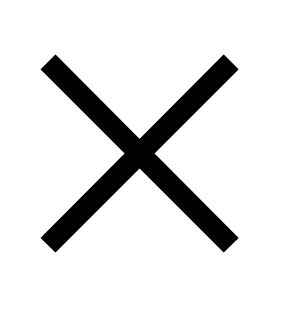 Играют две команды. Состав команды: 10 человек.Время игры: 3 тайма до тех пор, пока не будут выбиты все игроки одной из команд, перерыв 3 минуты.Начало игры: команды строятся на линиях нападения; в центре площадки становятся капитаны. Мяч подбрасывается как в баскетболе. Капитан должен отбить мяч на свою половину, после чего убежать на противоположную сторону за лицевую линию. Игра. Игрок, поймавший мяч, может добежать до средней линии или с места, где поймал мяч, одной или двумя руками выбить игрока-противника.Выбитый игрок по боковой линии убегает к своему капитану. Игрок считается выбитым, если мяч коснулся любой части тела или игрок, поймав мяч, выронил его на пол.Игрок, в которого попал мяч, остается в игре, если мяч перед этим коснулся пола, стены зала или был пойман игроком своей команды.Мяч, ударившийся о пол, считается «мёртвым» и может быть остановлен любой частью тела, чтобы он не перекатился к другой команде.Игроки одной команды могут выполнять друг другу передачи.Капитан может перебежать в свою команду и играть, если в его «доме» есть другие игроки, но если его выбили, то он играет как обычный игрок.Замена игрока разрешается в любое время с разрешения судьи.№ п/пФамилия, имя, отчество обучающегосяДата рожденияИндекс документа:Индекс документа:Индекс документа:Индекс документа:Индекс документа:Форма № ПД (налог)Форма № ПД (налог)Форма № ПД (налог)Форма № ПД (налог)Форма № ПД (налог)Форма № ПД (налог)Форма № ПД (налог)Форма № ПД (налог)Форма № ПД (налог)Наименование получателя платежа:Наименование получателя платежа:Наименование получателя платежа:Наименование получателя платежа:Наименование получателя платежа:Наименование получателя платежа:Наименование получателя платежа:Наименование получателя платежа:Наименование получателя платежа:Наименование получателя платежа:Наименование получателя платежа:Наименование получателя платежа:Наименование получателя платежа:Финансовое управление г.НовокузнецкаФинансовое управление г.НовокузнецкаФинансовое управление г.НовокузнецкаФинансовое управление г.НовокузнецкаФинансовое управление г.НовокузнецкаФинансовое управление г.НовокузнецкаФинансовое управление г.НовокузнецкаФинансовое управление г.НовокузнецкаФинансовое управление г.НовокузнецкаФинансовое управление г.НовокузнецкаИНН 4218016359 КПП 421801001ИНН 4218016359 КПП 421801001ИНН 4218016359 КПП 421801001ИНН 4218016359 КПП 421801001ИНН 4218016359 КПП 421801001ИНН 4218016359 КПП 421801001ИНН 4218016359 КПП 421801001ИНН 4218016359 КПП 421801001ИНН 4218016359 КПП 421801001ИНН 4218016359 КПП 421801001ИНН 4218016359 КПП 421801001(МБУ ДО ДЮСШ № 3  л/с 20396002680)(МБУ ДО ДЮСШ № 3  л/с 20396002680)(МБУ ДО ДЮСШ № 3  л/с 20396002680)(МБУ ДО ДЮСШ № 3  л/с 20396002680)(МБУ ДО ДЮСШ № 3  л/с 20396002680)(МБУ ДО ДЮСШ № 3  л/с 20396002680)(МБУ ДО ДЮСШ № 3  л/с 20396002680)(МБУ ДО ДЮСШ № 3  л/с 20396002680)(МБУ ДО ДЮСШ № 3  л/с 20396002680)(МБУ ДО ДЮСШ № 3  л/с 20396002680)(МБУ ДО ДЮСШ № 3  л/с 20396002680)(МБУ ДО ДЮСШ № 3  л/с 20396002680)Номер счета получателя платежа:Номер счета получателя платежа:Номер счета получателя платежа:Номер счета получателя платежа:Номер счета получателя платежа:Номер счета получателя платежа:Номер счета получателя платежа:Номер счета получателя платежа:Номер счета получателя платежа:Номер счета получателя платежа:Номер счета получателя платежа:407018106000030000014070181060000300000140701810600003000001407018106000030000014070181060000300000140701810600003000001407018106000030000014070181060000300000140701810600003000001407018106000030000014070181060000300000140701810600003000001Наименование банка:Наименование банка:Наименование банка:Наименование банка:Наименование банка:Наименование банка:РКЦ г.Новокузнецка   РКЦ г.Новокузнецка   РКЦ г.Новокузнецка   РКЦ г.Новокузнецка   РКЦ г.Новокузнецка   РКЦ г.Новокузнецка   РКЦ г.Новокузнецка   РКЦ г.Новокузнецка   РКЦ г.Новокузнецка   РКЦ г.Новокузнецка   РКЦ г.Новокузнецка   РКЦ г.Новокузнецка   РКЦ г.Новокузнецка   РКЦ г.Новокузнецка   РКЦ г.Новокузнецка   РКЦ г.Новокузнецка   РКЦ г.Новокузнецка   БИК:043209000 043209000 043209000 043209000 043209000 043209000 043209000 043209000 043209000 043209000 043209000 КОР.СЧЕТКОР.СЧЕТКОР.СЧЕТКОР.СЧЕТНаименование платежа:Наименование платежа:Наименование платежа:Наименование платежа:Наименование платежа:Наименование платежа:Наименование платежа:Безвозмездные поступления Безвозмездные поступления Безвозмездные поступления Безвозмездные поступления Безвозмездные поступления Безвозмездные поступления Безвозмездные поступления Безвозмездные поступления Безвозмездные поступления Безвозмездные поступления Безвозмездные поступления Безвозмездные поступления Безвозмездные поступления Безвозмездные поступления Безвозмездные поступления Безвозмездные поступления Код бюджетной классификации:Код бюджетной классификации:Код бюджетной классификации:Код бюджетной классификации:Код бюджетной классификации:Код бюджетной классификации:Код бюджетной классификации:Код бюджетной классификации:Код бюджетной классификации:Код бюджетной классификации:91130399040040222180 91130399040040222180 91130399040040222180 91130399040040222180 91130399040040222180 91130399040040222180 91130399040040222180 91130399040040222180 91130399040040222180 91130399040040222180 91130399040040222180 Код О К А Т О:Код О К А Т О:Код О К А Т О:Код О К А Т О:Код О К А Т О:Код О К А Т О:3243100000032431000000324310000003243100000032431000000324310000003243100000032431000000324310000003243100000032431000000324310000003243100000032431000000324310000003243100000032431000000Плательщик (Ф.И.О.)Плательщик (Ф.И.О.)Плательщик (Ф.И.О.)Плательщик (Ф.И.О.)Плательщик (Ф.И.О.)Плательщик (Ф.И.О.)Плательщик (Ф.И.О.)Плательщик (Ф.И.О.)КВИТАНЦИЯАдрес плательщика:  Адрес плательщика:  Адрес плательщика:  Адрес плательщика:  Адрес плательщика:  Адрес плательщика:  Адрес плательщика:  Адрес плательщика:  Адрес плательщика:  Адрес плательщика:  Адрес плательщика:  Адрес плательщика:  Адрес плательщика:  Адрес плательщика:  Адрес плательщика:  Адрес плательщика:  Адрес плательщика:  Адрес плательщика:  Адрес плательщика:  Адрес плательщика:  Адрес плательщика:  Адрес плательщика:  Адрес плательщика:  ИНН плательщика:ИНН плательщика:ИНН плательщика:4218016359/4218010014218016359/4218010014218016359/4218010014218016359/4218010014218016359/4218010014218016359/4218010014218016359/4218010014218016359/4218010014218016359/4218010014218016359/4218010014218016359/421801001№ лс плательщика:№ лс плательщика:№ лс плательщика:№ лс плательщика:№ лс плательщика:№ лс плательщика:268268268Платеж
по срокуПлатеж
по срокуСумма налога (сбора)Сумма налога (сбора)Сумма налога (сбора)Сумма налога (сбора)Сумма налога (сбора)Сумма налога (сбора)Сумма налога (сбора)ПеняПеняПеняПеняПеняПеняПеняПеняШтрафШтрафИтого к уплатеИтого к уплатеИтого к уплатеИтого к уплатеИтого к уплатеКАССИРXXXXXXXXХХПлательщик (подпись):Плательщик (подпись):Плательщик (подпись):Плательщик (подпись):Плательщик (подпись):Плательщик (подпись):Плательщик (подпись):Плательщик (подпись):Плательщик (подпись):Плательщик (подпись):Плательщик (подпись):Плательщик (подпись):Плательщик (подпись):Плательщик (подпись):Плательщик (подпись):Плательщик (подпись):Плательщик (подпись):Плательщик (подпись):Дата:Дата:Дата:Дата:Дата:Дата:* или иной государственный орган исполнительной власти, осуществляющий контроль за поступлением платежа* или иной государственный орган исполнительной власти, осуществляющий контроль за поступлением платежа* или иной государственный орган исполнительной власти, осуществляющий контроль за поступлением платежа* или иной государственный орган исполнительной власти, осуществляющий контроль за поступлением платежа* или иной государственный орган исполнительной власти, осуществляющий контроль за поступлением платежа* или иной государственный орган исполнительной власти, осуществляющий контроль за поступлением платежа* или иной государственный орган исполнительной власти, осуществляющий контроль за поступлением платежа* или иной государственный орган исполнительной власти, осуществляющий контроль за поступлением платежа* или иной государственный орган исполнительной власти, осуществляющий контроль за поступлением платежа* или иной государственный орган исполнительной власти, осуществляющий контроль за поступлением платежа* или иной государственный орган исполнительной власти, осуществляющий контроль за поступлением платежа* или иной государственный орган исполнительной власти, осуществляющий контроль за поступлением платежа* или иной государственный орган исполнительной власти, осуществляющий контроль за поступлением платежа* или иной государственный орган исполнительной власти, осуществляющий контроль за поступлением платежа* или иной государственный орган исполнительной власти, осуществляющий контроль за поступлением платежа* или иной государственный орган исполнительной власти, осуществляющий контроль за поступлением платежа* или иной государственный орган исполнительной власти, осуществляющий контроль за поступлением платежа* или иной государственный орган исполнительной власти, осуществляющий контроль за поступлением платежа* или иной государственный орган исполнительной власти, осуществляющий контроль за поступлением платежа* или иной государственный орган исполнительной власти, осуществляющий контроль за поступлением платежа* или иной государственный орган исполнительной власти, осуществляющий контроль за поступлением платежа* или иной государственный орган исполнительной власти, осуществляющий контроль за поступлением платежа* или иной государственный орган исполнительной власти, осуществляющий контроль за поступлением платежа* или иной государственный орган исполнительной власти, осуществляющий контроль за поступлением платежаИндекс документа:Индекс документа:Индекс документа:Индекс документа:Индекс документа:Форма № ПД (налог)Форма № ПД (налог)Форма № ПД (налог)Форма № ПД (налог)Форма № ПД (налог)Форма № ПД (налог)Форма № ПД (налог)Форма № ПД (налог)Форма № ПД (налог)ИЗВЕЩЕНИЕНаименование получателя платежа:Наименование получателя платежа:Наименование получателя платежа:Наименование получателя платежа:Наименование получателя платежа:Наименование получателя платежа:Наименование получателя платежа:Наименование получателя платежа:Наименование получателя платежа:Наименование получателя платежа:Наименование получателя платежа:Наименование получателя платежа:Наименование получателя платежа:Финансовое управление г.НовокузнецкаФинансовое управление г.НовокузнецкаФинансовое управление г.НовокузнецкаФинансовое управление г.НовокузнецкаФинансовое управление г.НовокузнецкаФинансовое управление г.НовокузнецкаФинансовое управление г.НовокузнецкаФинансовое управление г.НовокузнецкаФинансовое управление г.НовокузнецкаФинансовое управление г.НовокузнецкаИНН 4218016359 КПП 421801001 ИНН 4218016359 КПП 421801001 ИНН 4218016359 КПП 421801001 ИНН 4218016359 КПП 421801001 ИНН 4218016359 КПП 421801001 ИНН 4218016359 КПП 421801001 ИНН 4218016359 КПП 421801001 ИНН 4218016359 КПП 421801001 ИНН 4218016359 КПП 421801001 ИНН 4218016359 КПП 421801001 ИНН 4218016359 КПП 421801001 (МБУ ДО ДЮСШ № 3  л/с 20396002680)(МБУ ДО ДЮСШ № 3  л/с 20396002680)(МБУ ДО ДЮСШ № 3  л/с 20396002680)(МБУ ДО ДЮСШ № 3  л/с 20396002680)(МБУ ДО ДЮСШ № 3  л/с 20396002680)(МБУ ДО ДЮСШ № 3  л/с 20396002680)(МБУ ДО ДЮСШ № 3  л/с 20396002680)(МБУ ДО ДЮСШ № 3  л/с 20396002680)(МБУ ДО ДЮСШ № 3  л/с 20396002680)(МБУ ДО ДЮСШ № 3  л/с 20396002680)(МБУ ДО ДЮСШ № 3  л/с 20396002680)(МБУ ДО ДЮСШ № 3  л/с 20396002680)Номер счета получателя платежа:Номер счета получателя платежа:Номер счета получателя платежа:Номер счета получателя платежа:Номер счета получателя платежа:Номер счета получателя платежа:Номер счета получателя платежа:Номер счета получателя платежа:Номер счета получателя платежа:Номер счета получателя платежа:Номер счета получателя платежа:407018106000030000014070181060000300000140701810600003000001407018106000030000014070181060000300000140701810600003000001407018106000030000014070181060000300000140701810600003000001407018106000030000014070181060000300000140701810600003000001Наименование банка:Наименование банка:Наименование банка:Наименование банка:Наименование банка:Наименование банка:РКЦ г.Новокузнецка   РКЦ г.Новокузнецка   РКЦ г.Новокузнецка   РКЦ г.Новокузнецка   РКЦ г.Новокузнецка   РКЦ г.Новокузнецка   РКЦ г.Новокузнецка   РКЦ г.Новокузнецка   РКЦ г.Новокузнецка   РКЦ г.Новокузнецка   РКЦ г.Новокузнецка   РКЦ г.Новокузнецка   РКЦ г.Новокузнецка   РКЦ г.Новокузнецка   РКЦ г.Новокузнецка   РКЦ г.Новокузнецка   РКЦ г.Новокузнецка   БИК:043209000 043209000 043209000 043209000 043209000 043209000 043209000 043209000 043209000 043209000 043209000 КОР.СЧЕТКОР.СЧЕТКОР.СЧЕТКОР.СЧЕТНаименование платежа:Наименование платежа:Наименование платежа:Наименование платежа:Наименование платежа:Наименование платежа:Наименование платежа:Безвозмездные поступленияБезвозмездные поступленияБезвозмездные поступленияБезвозмездные поступленияБезвозмездные поступленияБезвозмездные поступленияБезвозмездные поступленияБезвозмездные поступленияБезвозмездные поступленияБезвозмездные поступленияБезвозмездные поступленияБезвозмездные поступленияБезвозмездные поступленияБезвозмездные поступленияБезвозмездные поступленияБезвозмездные поступленияКод бюджетной классификации:Код бюджетной классификации:Код бюджетной классификации:Код бюджетной классификации:Код бюджетной классификации:Код бюджетной классификации:Код бюджетной классификации:Код бюджетной классификации:Код бюджетной классификации:Код бюджетной классификации:91130399040040222180 91130399040040222180 91130399040040222180 91130399040040222180 91130399040040222180 91130399040040222180 91130399040040222180 91130399040040222180 91130399040040222180 91130399040040222180 91130399040040222180 Код О К А Т О:Код О К А Т О:Код О К А Т О:Код О К А Т О:32431000000324310000003243100000032431000000324310000003243100000032431000000324310000003243100000032431000000324310000003243100000032431000000324310000003243100000032431000000324310000003243100000032431000000Плательщик (Ф.И.О.)   Плательщик (Ф.И.О.)   Плательщик (Ф.И.О.)   Плательщик (Ф.И.О.)   Плательщик (Ф.И.О.)   Плательщик (Ф.И.О.)   Плательщик (Ф.И.О.)   Плательщик (Ф.И.О.)   Адрес плательщика:  Адрес плательщика:  Адрес плательщика:  Адрес плательщика:  Адрес плательщика:  Адрес плательщика:  Адрес плательщика:  Адрес плательщика:  Адрес плательщика:  Адрес плательщика:  Адрес плательщика:  Адрес плательщика:  Адрес плательщика:  Адрес плательщика:  Адрес плательщика:  Адрес плательщика:  Адрес плательщика:  Адрес плательщика:  Адрес плательщика:  Адрес плательщика:  Адрес плательщика:  Адрес плательщика:  Адрес плательщика:  ИНН плательщика:ИНН плательщика:ИНН плательщика:4218016359/4218010014218016359/4218010014218016359/4218010014218016359/4218010014218016359/4218010014218016359/4218010014218016359/4218010014218016359/4218010014218016359/4218010014218016359/4218010014218016359/421801001№ лс плательщика:№ лс плательщика:№ лс плательщика:№ лс плательщика:№ лс плательщика:№ лс плательщика:268268268Платеж
по срокуПлатеж
по срокуСумма налога (сбора)Сумма налога (сбора)Сумма налога (сбора)Сумма налога (сбора)Сумма налога (сбора)Сумма налога (сбора)Сумма налога (сбора)ПеняПеняПеняПеняПеняПеняПеняПеняШтрафШтрафИтого к уплатеИтого к уплатеИтого к уплатеИтого к уплатеИтого к уплатеКАССИРXXXXXXXXХХПлательщик (подпись):Плательщик (подпись):Плательщик (подпись):Плательщик (подпись):Плательщик (подпись):Плательщик (подпись):Плательщик (подпись):Плательщик (подпись):Плательщик (подпись):Плательщик (подпись):Плательщик (подпись):Плательщик (подпись):Плательщик (подпись):Плательщик (подпись):Плательщик (подпись):Плательщик (подпись):Плательщик (подпись):Плательщик (подпись):Дата:Дата:Дата:Дата:Дата:Дата: